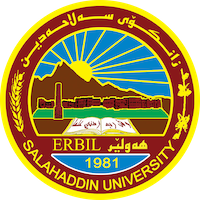 Academic Curriculum Vitae                                                                                    Information:                                                                                                                           Personal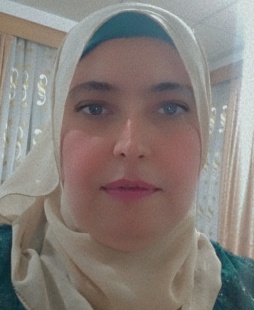 Full Name: أ.م.د. سعدية أحمد مصطفىEmail: saadiya.mustafa@su.edu.krdMobile: 0750 4673861Education:دبلوم في قسم اللغة العربية - معهد المعلمين المركزي/ أربيل 1996- 1997. بكالوريوس في كلية التربية – قسم اللغة العربية/ جامعة صلاح الدين 2000- 2001.ماجستير في كلية اللغات - قسم اللغة العربية/ جامعة صلاح الدين 2009. الحصول على لقب ( المدرس المساعد) بتاريخ (22/6/2010).دكتوراه في كلية الآداب – قسم اللغة العربية/ جامعة الموصل 2018. الحصول على لقب ( المدرس) بتاريخ (3/12/ 2018).الحصول على لقب ( أستاذة مساعدة) بتاريخ (3/12/ 2022).Employment:معيدة في كلية التربية/ قسم اللغة العربية/ جامعة صلاح الدين، من سنة (2004) إلى (2006).تدريسية من سنة ( 2010) لحد الآن في كلية اللغات، جامعة صلاح الدين.Qualifications 1- دورة لتعليم الكمبيوتر لمدة شهر من ( 1/7/ 2004) إلى (1/8/2004)/ جامعة صلاح الدين – كلية التربية.2-دورة طرائق التدريس  لمدة (6) أشهر/ جامعة صلاح الدين – المركز الثقافي.                                                                                                                                                  3-دورة لتعليم الباوربوينت لمدة أسبوعين/ جامعة صلاح الدين – كلية العلوم.4-دورة لتعليم الأكسل/ جامعة صلاح الدين – كلية اللغات.5-دورة التنمية البشرية/ جامعة صلاح الدين- كلية اللغات.6-دورة (فن التواصل)/ جامعة صلاح الدين- كلية اللغات ( أونلاين).7-دورة ( مخارج الحروف وصفاتها وأثرهما في تجويد الكلام وإتقانه في اللغة العربية)/ جامعة صلاح الدين/ كلية اللغات (أونلاين).8-دورة ( دراسة وتحليل ديوان كلستان السعدي الشيرازي)/ جامعة صلاح الدين- كلية اللغات (أونلاين).9- شهادة TOEFL  . 10-دورة (مسارات تدريس اللغة الإنجليزية) 8-9/8/ 2022. (أونلاين).  اللجان التي شاركت فيها:مسؤولة لجنة ضمان الجودة لقسم اللغة العربية/ كلية الدراسات المسائية (2013).مسؤولة لجنة ضمان الجودة لقسم اللغة العربية/ كلية اللغات (2022-2023).مسؤولة لجنة ضمان الجودة لقسم اللغة العربية/ كلية اللغات ( 2021- 2022).عضوة في لجنة ضمان الجودة لقسم الغة العربية/ كلية اللغات ( 2020- 2021).عضوة في لجنة ضمان الجودة لقسم الغة العربية/ كلية اللغات (2019-2020).عضوة اللجنة الامتحانية لقسم اللغة العربية/ كلية الدراسات المسائية (2012). عضوة اللجنة الامتحانية لقسم اللغة العربية/ كلية الدراسات المسائية ( 2013).لجنة الصحة والسلامة لقسم اللغة العربية/ كلية الدراسات المسائية (2012).لجنة تصحيح دفاتر مادة ( تحليل النصوص) المرحلة الثالثة للسنة الدراسية ( 2014- 2015)/ كلية اللغات.لجنة استلال (2019).لجنة استلال( 2022).لجنة تقييم طلاب الدراسات العليا الكورسين الأول والثاني ( 2021- 2022).لجنة تقييم بروفايل التدريسيين ( 2021- 2022).لجنة تقييم بوسترات المرحلة الرابعة (2021- 2022).لجنة تقييم بوسترات المرحلة الأولى (2021- 2022).لجنة إشراف بحوث التخرج.لجنة تقييم بحوث التخرج.لجنة إحراق دفاتر الامتحانات للسنة الدراسية ( 2010- 2011) بتاريخ ( 4/6/2012). Research and publications	.أجريت أربعة بحوث ونشرتها في مجلات علمية كالآتي:1- ثنائية الهجر والوصل في شعر البحتري / قبول نشر في مجلة ( آداب الرافدين)/ جامعة الموصل.2- موقف المستشرق غارسيه غومس من الشعر الأندلسي/ منشور في مجلة (آداب الرافدين) / جامعة الموصل.3- الندم في شعر ديك الجن الحمصي/ منشور في مجلة ( كلية العلوم الإسلامية)/ جامعة بغداد.4- الأدب الأندلسي في دراسات بالنثيا: كتاب ( تأريخ الفكر الأندلسي) مثالاً/ منشور في مجلة (آداب الرافدين)/ جامعة الموصل.  Conferences and courses attended1- مؤتمر بحوث التخرج على مستوى جامعة صلاح الدين/ المركز الثقافي 16/5/2022. 2- مؤتمر لبحوث التخرج على مستوى كلية اللغات/ كلية اللغات 26/4/2022.3- مؤتمر ( اللغة العربية للناطقين بغيرها) مع جامعة الموصل/ المركز الثقافي / جامعة صلاح الدين 15/5/2022.4-مؤتمر ( الترجمة العلمية لتنمية المهارات البحثية وتبسيط العلوم) 3-4/ 7/2022. (أونلاين).Funding and academic awards List any bursaries, scholarships, travel grants or other sources of funding that you were awarded for research projects or to attend meetings or conferences.Professional memberships.     1-عضوة في اتحاد معلمي كردستان.2-عضوة في منصة تطوير العالمية.Professional Social Network Accounts:Google Scholar.Research Gate.Linkedin.It is also recommended to create an academic cover letter for your CV, for further information about the cover letter, please visit below link:https://career-advice.jobs.ac.uk/cv-and-cover-letter-advice/academic-cover-letter/